ПОСТАНОВЛЕНИЕ13.04.2020 г. № 69-а Санкт-Петербург
В соответствии с Федеральным законом от 06.10.2003 № 131-ФЗ «Об общих принципах организации местного самоуправления в Российской Федерации», Законом Санкт-Петербурга от 23.09.2009 № 420-79 «Об организации местного самоуправления в Санкт-Петербурге», Уставом муниципального образования Финляндский округ и в целях решения вопросов местного значения по организации и проведению мероприятий, финансируемых за счет средств местного бюджета, Местная администрация муниципального образования Финляндский округПОСТАНОВЛЯЕТ: Утвердить Положение о проведении работ по военно-патриотическому воспитанию граждан согласно приложению 1 к настоящему постановлению. Контроль за выполнением данного постановления возложить на главу Местной администрации. Настоящее постановление вступает в силу с момента подписания и подлежит официальному опубликованию.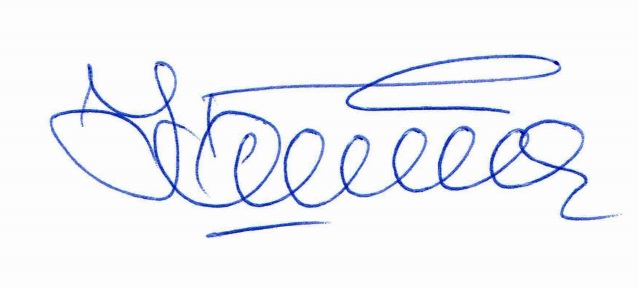 Глава Местной администрации                                                                        И.Б. Шесточенко
Сальников А.М.544-63-01Приложение 1к постановлению Местной администрации муниципального образования Финляндский округот 13.04.2020 № 69-аПОЛОЖЕНИЕо проведение работ по военно-патриотическому воспитанию граждан Настоящее Положение разработано в соответствии с Конституцией Российской Федерации, Федеральным законом от 06.10.2003 года № 131-ФЗ «Об общих принципах организации местного самоуправления в Российской Федерации», Законом Санкт-Петербурга от 23.09.2009 г. № 420-79 «Об организации местного самоуправления в Санкт-Петербурге», Уставом внутригородского муниципального образования Санкт-Петербурга муниципального округа Финляндский округ.1. Общие положения1.1. Настоящее Положение о проведении работ по военно-патриотическому воспитанию граждан определяет правовые и организационные основы осуществления мероприятий по реализации вопроса местного значения: «Проведение работ по военно-патриотическому воспитанию граждан» во внутригородском муниципальном образовании Санкт-Петербурга муниципального округа Финляндский округ (далее – муниципальное образование Финляндский округ). 1.2. Реализация вопроса местного значения по военно-патриотическому воспитанию граждан находится в ведении Местной администрации муниципального образования Финляндский округ. 1.3. Финансирование мероприятий по военно-патриотическому воспитанию граждан осуществляется Местной администрацией за счет средств бюджета муниципального образования на очередной финансовый год. 2. Основные цели2.1. Развитие у детей и подростков при активном взаимодействии с органами государственной власти Санкт-Петербурга, районным военным комиссариатом, общеобразовательными организациями, военно-учебными заведениями, общественными организациями гражданственности, патриотизма как важнейших духовно-нравственных и социально значимых ценностей.2.2. Формирование профессиональных качеств, навыков и готовности к их активному проявлению в чрезвычайных ситуациях, в различных сферах жизни общества. 2.3. Воспитание высокой ответственности и дисциплинированности, верности конституционному и воинскому долгу.2.4. Создание условий для оздоровления детей и подростков, проживающих на территории муниципального образования Финляндский округ, подготовка их к службе в ВС РФ.2.5. Повышение эффективности воспитания в системе образовательных организаций, расположенных на территории муниципального образования Финляндский округ.3. Организация работы3.1. Для исполнения расходных обязательств Местной администрацией муниципального образования формируется муниципальная программа работ по военно-патриотическому воспитанию граждан на очередной финансовый год.3.2. Программа включает в себя: определение характера организации и проведения конкретного мероприятия, сроки его проведения, планируемое количество участников мероприятия, планируемые затраты. 3.3. Проведение мероприятий в рамках муниципальной программы может осуществляться как силами Местной администрации, так и силами сторонних организаций, привлекаемых  по результатам закупок, проводимых в рамках федерального закона от 05.04.2013 № 44-ФЗ «О контрактной системе в сфере закупок товаров, работ, услуг для обеспечения государственных и муниципальных нужд», а также соглашений о взаимодействии и сотрудничестве. 3.4. Мероприятия по военно-патриотическому воспитанию граждан на территории муниципального образования Финляндский округ включают в себя:взаимодействие с органами исполнительной власти, военными комиссариатами, органами по делам молодежи, учреждениями образования, культуры, спорта, туризма, а также с ветеранскими и другими общественными объединениями;организация, проведение и участие в организации военно-патриотических спортивных игр и состязаний, в военно-патриотической игре «Зарница», дне призывника; проведение подготовки допризывной молодежи по военно-прикладным видам спорта; организация либо участие в проведении спартакиад по военно-прикладным видам спорта для молодежи; организация либо участие в проведении оборонно-спортивных и туристских игр, походов,  военно-исторических реконструкций и других мероприятиях военно-патриотической направленности с вручением подарочно-сувенирной продукции;издание к памятным датам, дням воинской славы России: книг, альбомов, сборников по военно-патриотической тематике, краеведческих книг о территории муниципального округа;участие в оборудовании залов Боевой Славы, организованных на территории муниципального образования Финляндский округ;организация и проведение пропагандистских и агитационных мероприятий по вопросам военно-патриотического воспитания, в том числе круглых столов, конференций, викторин, конкурсов, тематических вечеров, встреч, кинопоказов, диспутов, экскурсий, лекций, фотовыставок, уроков мужества;изготовление полиграфической продукции военно-патриотической направленности: брошюры, буклеты, листовки, плакаты, альбомы, дипломы, грамоты, благодарственные письма;организация доставки граждан муниципального образования на мероприятия военно-патриотической направленности и военно-прикладным видам спорта;приобретение ритуальных венков, цветов и прочей цветочной продукции для возложения к монументам славы, памятникам войны, стелам и т.д. в Дни памяти и скорби, Дни воинской славы, в День Победы, День полного освобождения Ленинграда от фашистской блокады;приобретение формы и атрибутики с символикой Российской Федерации, города Санкт-Петербурга, муниципального образования Финляндский округ для участников мероприятий военно-патриотической направленности;предоставление питания участникам военно-патриотических мероприятий;приобретение наградной, сувенирной и подарочной продукции для награждения участников военно-патриотических мероприятий;иные виды мероприятий в рамках муниципальной программы по военно-патриотическому воспитанию граждан.4. Заключительные положения4.1. Контроль за соблюдением настоящего Положения осуществляется в соответствии с действующим законодательством и Уставом муниципального образования Финляндский округ.4.2. Вопросы, не урегулированные настоящим Положением и действующим законодательством, регулируются отдельными решениями Муниципального совета и постановлениями или распоряжениями Местной администрации.Об утверждении Положения о проведении работ по военно-патриотическому воспитанию граждан